Present Simple vs Present Continuous (TEST)                                  Name: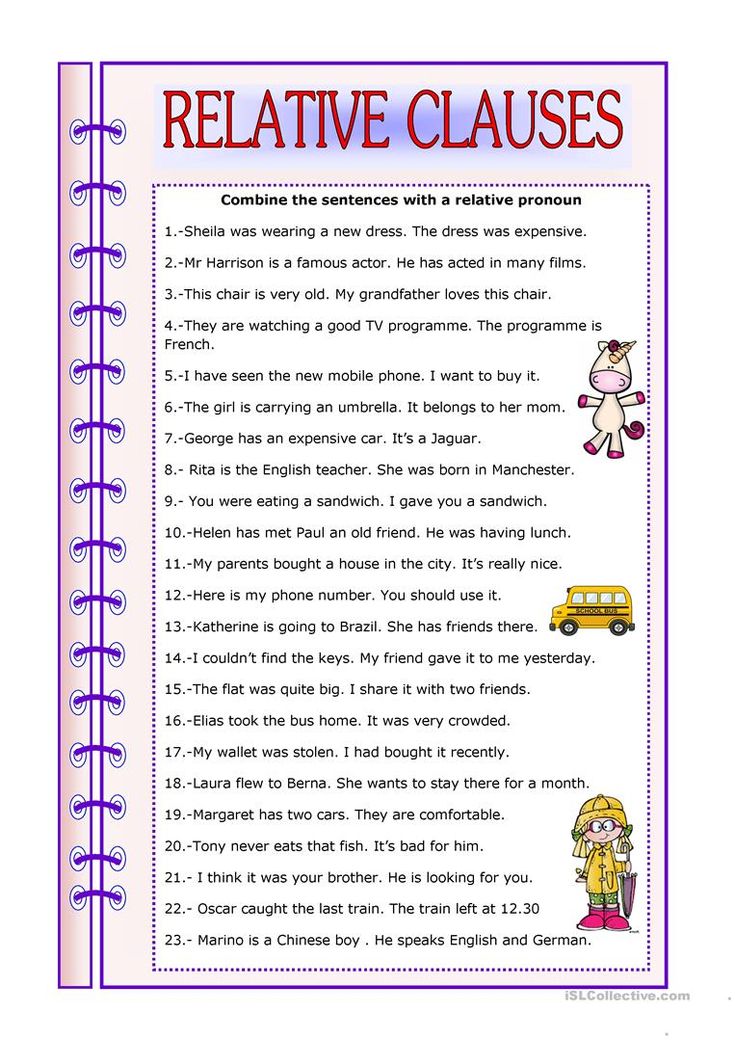 EXAMS WINTER 2023 (Click on 3)Phonetics “A proud parent” Ship or Sheep p.178“Noisy neighbours” Ship or Sheep p.170-171Vocabulary (Unit 1)see the WORD LISTGrammar (просмотреть и выучить формулы, примеры, когда используем каждое правило!)Present Simple (SB p.138-139 + grammar copybook + WB p.66 spelling & pronunciation)Present Continuous (SB p.138-139 + grammar copybook + WB p.67 spelling)Adverbs of frequency (WB p.66 + grammar copybook)Stative verbs (WB p.67)Relative pronouns (WB p.68)Texts & Dialogues“About Jobs” (text based on dialogues from SB p.7)“It’s a Dog’s Life” (SB p.12)Phrasal verbs (SB Ex.33 p.13)Word formation (SB Ex.32 p.13)Prepositional phrases (WB Ex.15,16 p.71)Communicative dialogues (SB Ex.34 p.14; WB Ex.20 p.8)! ЭКЗАМЕН СОСТОИТСЯ ПОСЛЕ ЯНВАРСКИХ КАНИКУЛ !Точная дата будет известна 9-10 января.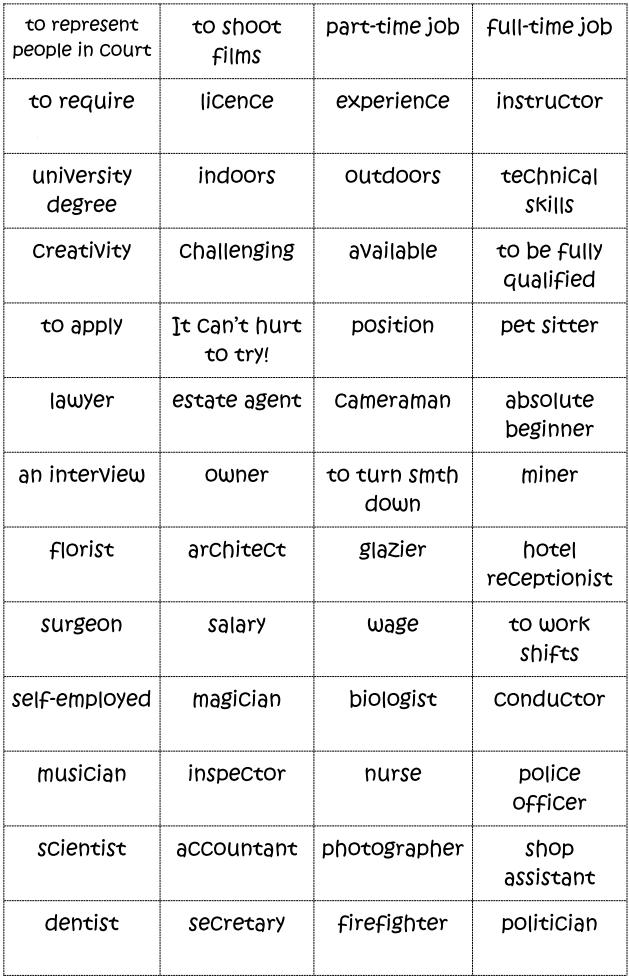 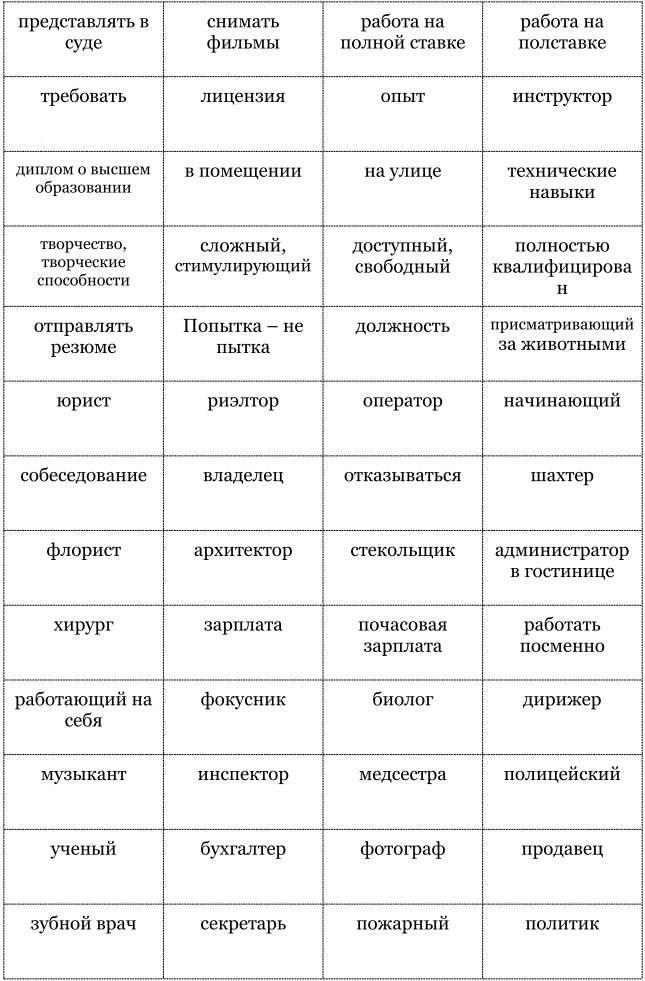 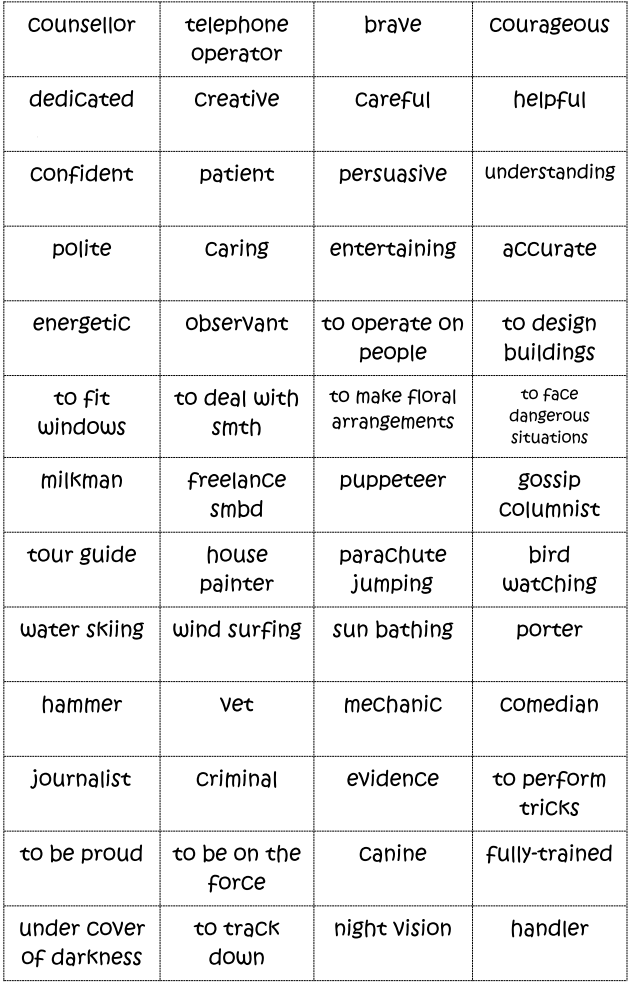 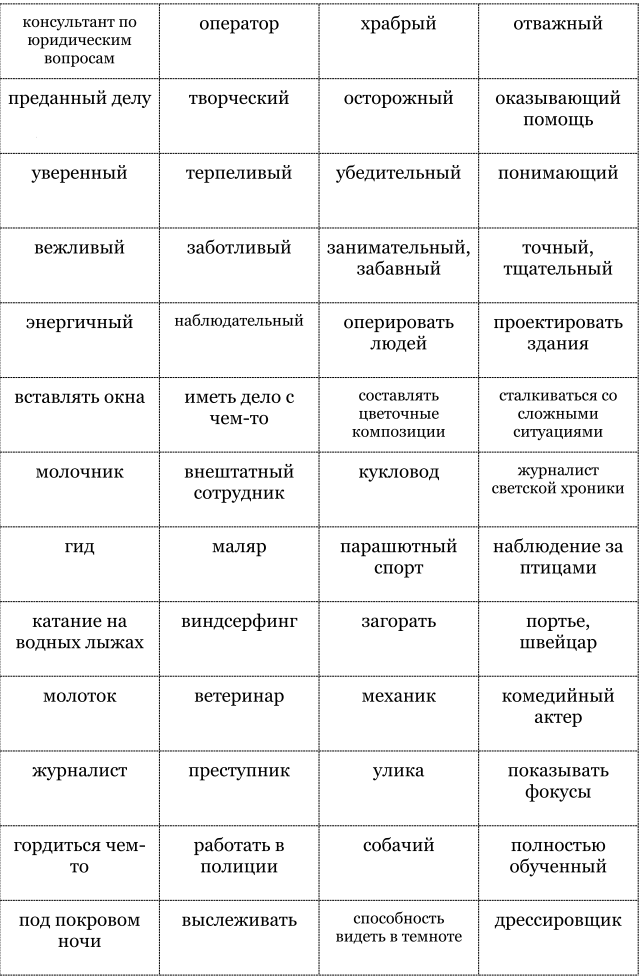 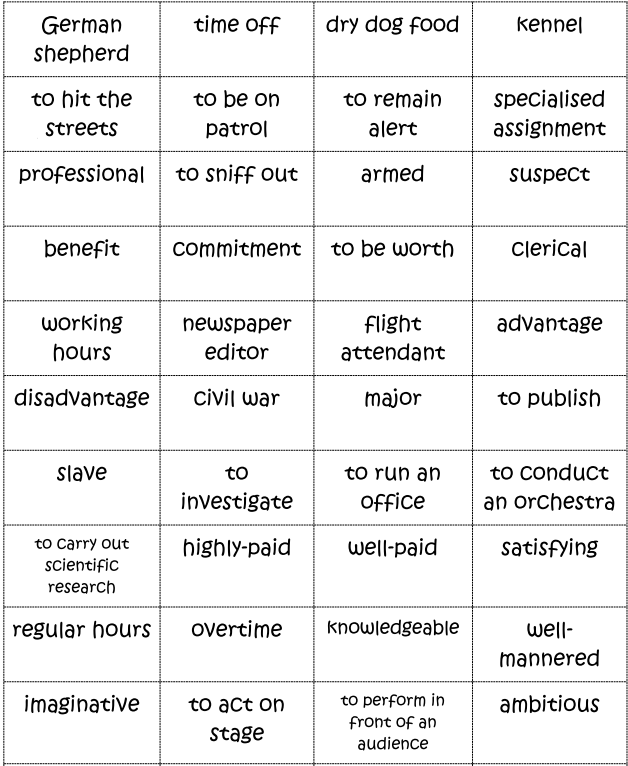 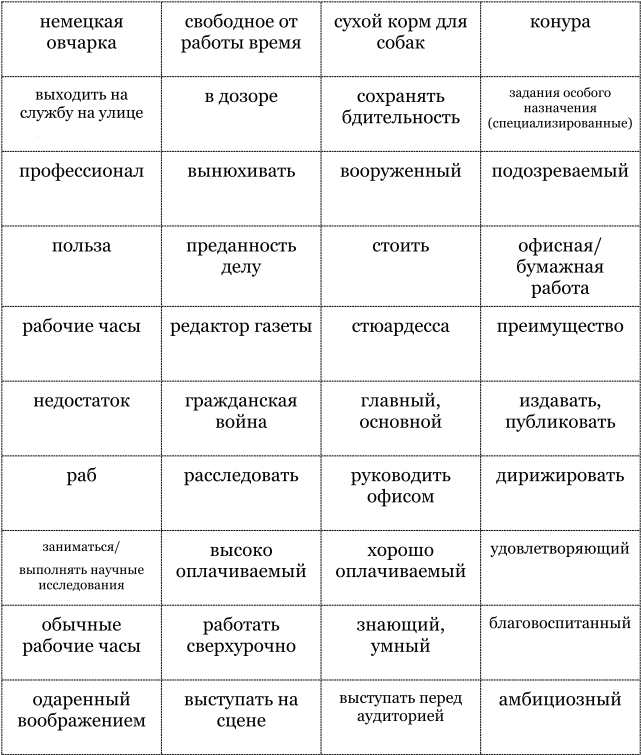 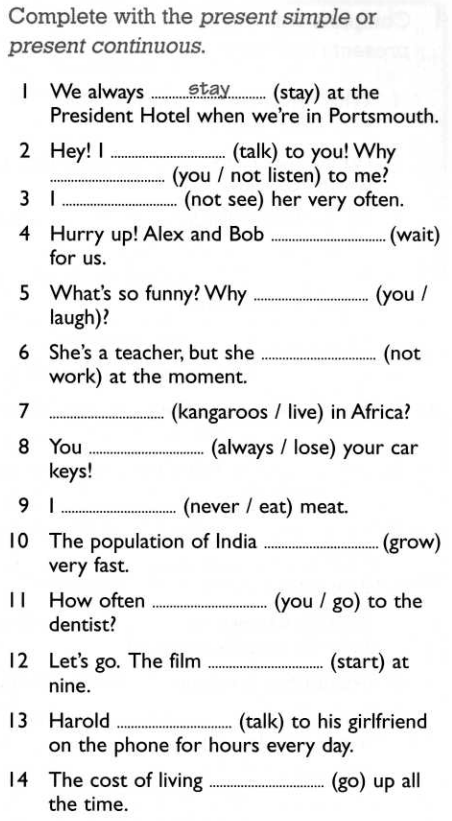 Write the case of use.1. repeated action / habit2. __________________________________________________3. __________________________________________________4. __________________________________________________5. ___________________________________________________6. __________________________________________________7. ___________________________________________________8. __________________________________________________9. __________________________________________________10. __________________________________________________11. __________________________________________________12. __________________________________________________13. __________________________________________________14. __________________________________________________